Инфекции, передаваемые половым путём, или ИППП — это болезни, которые передаются от человека к человеку в основном при незащищённом сексуальном контакте. Их также называют заболеваниями, передаваемыми половым путём (ЗППП).В зависимости от возбудителя ЗППП могут быть:бактериальными — сифилис, венерическая лимфогранулёма, гонорея, уреаплазмоз, микоплазмоз;вирусными — генитальный герпес, ВИЧ, остроконечные кондиломы, цитомегаловирус, контагиозный моллюск;протозойными, вызванными паразитами, — трихомониаз;грибковыми — кандидозИППП передаётся:половым путём — при традиционном, оральном и анальном сексе;контактно-бытовым путём — через поцелуи, общую бритву, зубную щётку и другие средства гигиены;внутриутробно — от матери к плоду при родах и через плаценту;парентерально — через кровь при медицинских манипуляциях, использовании нестерильных игл и переливании крови;другими путями — через грудное молоко и слюну.В группу риска входят люди, которые ведут неупорядоченную половую жизнь и не имеют постоянного партнёра, а также гомосексуалисты, бисексуалы, заключённые и мигранты.Наиболее частые инфекцииХламидиоз, или хламидиозная инфекция, — это самая распространённая инфекция среди других ИППП. Её возбудителем является бактерия Chlamydia trachomatis. Болезн поразила около 4,2 % женщин и 2,7 % мужчин во всём мире, но наиболее распространена среди молодёжи. Трихомониаз — это инфекция, возбудителя которой (Trichomonas vaginalis) находят во влагалище и половом члене. При инфицировании симптомы не проявляются примерно у 70 % больных . Поражает и женщин, и мужчин. Инфекция передаётся половым путём, в том числе при контакте кожа-к-коже с участием влагалища или пениса. Заразиться при обычном контакте, например через немытые руки или поцелуи, нельзя. В 2013 году зарегистрировали около 58 млн случаев трихомониаза, при этом женщины болеют чаще мужчин (2,7 % и 1,4 %) . Трихомониаз — это наиболее распространённая невирусная ИППП в США — 3,7 млн заражённых и 1,1 млн новых случаев в год, что составляет около 3 % населения США в целом. Ещё 7,5–32 % населения находится в группе среднего и высокого риска (включая заключённых).Гонорея вызывается гонококком (Neisseria gonorrhoeae). Бактерия обычно передаётся во время полового акта. После этого она находится в слизистых оболочках половых органов и мочевыделительной системы. Помимо половых путей гонорея поражает слизистую прямой кишки, конъюнктивы и ротоглотки. Инкубационный период длится от дня до 2 недель, реже до месяца. Гонорея обладает высокой заразительной способностью во время секса (99 %). Риск заражения у женщин после секса с инфицированным мужчиной составляет 50–80 % . Вероятность повышается, если у женщины менструация и половой акт удлинён. Мужчины заражаются в 30–40 % случаев. Это связано с особенностями строения мочеполовой системы, например узким каналом уретры. Гонококки также могут смываться мочой.Иногда женщина передаёт бактерии ребёнку контактным путём и через предметы личной гигиены, например через постельное бельё или полотенца (обычно девочкам). По оценкам Центра по контролю и профилактике заболеваний США, в 2018 году заразились около 1,6 млн людей, и более половины случаев приходится на молодёжь в возрасте от 15 до 24 лет. Гонорея — это вторая наиболее часто регистрируемая бактериальная инфекция, передаваемая половым путём в США .Генитальный герпес также распространён по всему миру. Его вызывает вирус простого герпеса (ВПГ). Человек способен заразиться им как при классическом, так и при оральном сексе. Чаще всего заражаются подростки и люди до 50 лет.Гепатит В — тяжёлая инфекция, возбудителем которого является вирус гепатита В. Передаётся половым, трансплацентарным и трансфузионным путём и протекает в основном с поражением печени. — тяжёлая болезнь, которая передаётся разным способами, в том числе и половым путём. Её возбудителем является вирус иммунодефицита человека. ВИЧ приводит к нарушению работы иммунной системы вплоть до развития синдрома приобретённого иммунодефицита человека (СПИДа).Вирус папилломы человека (ВПЧ) — инфекция, которая передаётся половым, трансплацентарным и контактными путями. У пациентов с ВПЧ появляются остроконечные кондиломы и бородавки в половых путях.*При обнаружении схожих симптомов проконсультируйтесь у врача. Не занимайтесь самолечением - это опасно для вашего здоровья!Симптомы инфекций, передаваемых половым путём  отличаются в зависимости от типа инфекции.       Симптомы хламидиозаИнкубационный период инфекции составляет в среднем 2–6 недель, после чего появляются первые симптомы и способность заражать других . Помимо половых органов, хламидиозные инфекции возникают в анусе, глазах, горле и лимфатических узлах. Если не лечить повторные хламидиозные инфекции глаз, у пациента ухудшается зрение.У женщин бактерии изначально заражают шейку матки, после чего появляются симптомы, напоминающие цервицит. Пациентки обычно жалуются на небольшие выделения из влагалища, дискомфорт, жжение и болезненное мочеиспускание. Бактерия также может заразить уретру. В этом случае появляются признаки и симптомы уретрита (например, частые болезненные мочеиспускания с гноем). Иногда инфекция распространяется восходящим путём, из шейки матки в матку и фаллопиевы трубы, что приводит к воспалению органов малого таза. Это повышает риск бесплодия или внематочной беременности.Хламидиоз может протекать бессимптомно или остро, при этом типичным симптомом выступает боль в животе и/или тазу. При обследовании также отмечают болезненность движения шейки матки, самой матки и придатков.Мужчины отмечают появление светлых выделений из пениса, болезненность при мочеиспускании, отёчность и увеличение яичек. Часто у пациентов находят уретрит со слизистыми или водянистыми выделениями из уретры и другими трудностями мочеиспускания. У некоторых мужчин развивается эпидидимит — воспаление придатка яичка. Без лечения хламидийная инфекция также может поражать глаза и привести к трахоме, вызывающей слепоту.Симптомы трихомониазаЖенщины отмечают раздражение и зуд влагалища и прилегающей области, пенистые, цветные выделения из влагалища, неприятный запах, боль при половом акте и мочеиспускании.У мужчин клиническая картина выражена не так ярко, как у женщин. Обычно у них нет симптомов. Иногда появляются проблемы с мочеиспусканием, дискомфорт в области паха и болезненность при семяизвержении.Симптомы гонореиУ большинства женщин нет симптомов, но в некоторых случаях пациентки жалуются на жжение или боль при мочеиспускании, кровотечения, не связанные с менструацией, выделения из влагалища и боль в животе.У мужчин гонорея проявляется в виде жжения при мочеиспускании, болезненных и опухших яичек, белых, жёлтых или зелёных выделений из пениса.Инфекция гонореи в прямой кишке или задней части может вызвать кровотечение, зуд и боль при дефекации.Генитальный герпесПериод появления первых признаков болезни занимает от 2 до 10 дней после инфицирования, при этом симптомы длятся 2–3 недели. Пациенты жалуются на болезненность и жжение в области половых органов, в анусе, ногах и ягодицах. Иногда повышается температура тела, появляется лихорадка, боль в голове, мышцах, связках и сухожилиях. Женщины отмечают сильный зуд и неприятные выделения из влагалища.Внешне для герпеса характерны мелкие групповые пузырьковые высыпания с серозной жидкостью внутри, которые в дальнейшем сливаются, изъязвляются и покрываются корочкой.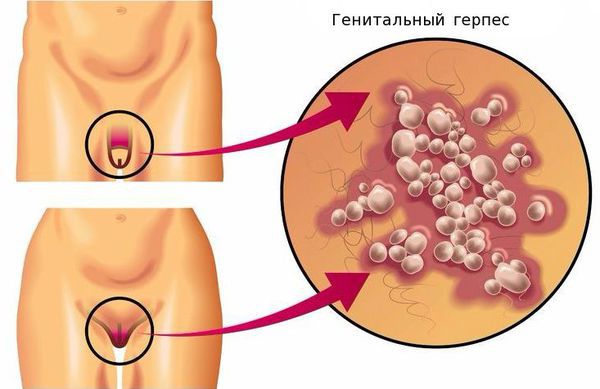 Симптомы ИППП у беременныхВероятность заражения ЗППП у беременных остаётся такой же, как и у обычных женщин. В этом случае последствиями заражения ИППП могут быть самопроизвольные аборты и выкидыши (в дальнейшем — бесплодие), спаечные процессы в малом тазу, врождённые уродства, задержка развития или внутриутробная смерть плода.